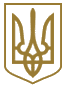 Конотопська міська радаВІДДІЛ ОСВІТИНАКАЗПро підсумки декади екологіїЗгідно з планом роботи відділу освіти Конотопської міської ради та міського методичного кабінету на 2019 рік, наказом відділу освіти від 12.03.2019 №164-од «Про проведення декади екології в  закладах освіти у 2018-2019 навчальному році»  з нагоди міжнародних свят Дня навколишнього середовища та Дня землі, з метою подальшого розвитку природоохоронної роботи в закладах освіти з підвищення рівня екологічної культури учнівської молоді, виховання в них особистої відповідальності за стан навколишнього середовища, а також з метою привернення уваги громадськості до проблем екології міста  з 12.04 по 21.04.2019  у закладах освіти було проведено традиційну декаду екології. Школа майбутнього уявляється, як школа всебічного, передусім духовного розвитку особистості, якій притаманні екологічний світогляд, екологічне мислення,екологічна культура, мораль, етика. Саме тому одним із завдань  екологічного виховання учнів  є  виховання екологічно свідомих громадян  України, які в майбутньому зможуть екологічно масштабно мислити і зберегти природне середовище. Під час проведення заходів декади екології в закладах освіти велика увага приділялась питанню екологічного виховання школярів як на уроках так і в позаурочний час.Конотопською станцією юних натуралістів, закладами загальної середньої освіти міста був розроблений план  заходів у рамках декади екології, які були різноплановими та змістовними й охоплювали різні вікові категорії учнів.  Керівники гуртків СЮН провели у закладах освіти дні пропаганди екологічних знань. Серед заходів  проведено навчальні ігри «Екологічний калейдоскоп», «Відкриті долоні Землі», «Країна Екологія», «Неперевершений світ природи», майстер-клас «Весняні квіти», учні мали можливість переглянути  відеофільм «Дика природа».  До організації та проведення декади екології були залучені учні, педагоги та батьки. Заходами СЮН в рамках  днів екологічних знань було охоплено 500 учнів. У ході декади екології велика увага була приділена прибиранню та впорядкуванню пришкільних територій, висадженню дерев та кущів у рамках акції «Зелена хвиля», були проведені різноманітні заходи екологічного та практичного природоохоронного спрямування. Педагогами та учнями здійснювалася систематична пропагандистська та інформаційно-просвітницька робота в напрямку екологічної освіти та виховання.Станцією юних натуралістів та закладами освіти цікаво й змістовно були проведені екологічні природоохоронні акції «Зелена хвиля», «Гніздобуд», «Смітникам на природі-годі!», «Здай макулатуру – збережи дерево», екологічні ігри, турніри,  квести, екологічні флешмоби, конференції, захисти проектів екологічного спрямування, марафони, дні добрих справ, майстер-класи по виготовленню квітів із паперу, бесіди на екологічну тематику, виставки плакатів, малюнків, фотографій, години спілкування, виховні години з елементами тренінгу «Життя без сміття», брейн-ринги, уроки-подорожі,  відеомандрівки сторінками природодослідника «Людина на планеті Земля», екологічні віче «За чисте довкілля!»,перегляд мультфільмів, відеосюжетів, зустріч учнів з представником громадської організації «Друзі тварин». Учні ЗОШ №13 стали учасниками виставки-конкурсу «Некульок або екоторбинка - екологічно та стильно». Найкращі роботи були надіслані до Державної екологічної інспекції у Сумській області для участі в обласному конкурсі «Збереження довкілля-свідомий вибір» і одна з них отримала  приз  глядацьких симпатій, а екологічне відео   до даного конкурсу було визнане переможцем. Особлива увага в кожному закладі в ході декади екології була приділена заходам до Дня Чорнобильської трагедії - це виховні години «Чорнобиль стукає у серце», «Трагедія Чорнобиля-біль нашого народу», тематичні уроки, виставки літератури «Чорнобиль. Пам’ятаймо!». У рамках декади екології 1121 учень закладів освіти узяв участь у міжнародному інтерактивному природничому конкурсі «Колосок-весняний». Найбільшу кількість учасників забезпечили: ЗОШ №5(155),СШ №12(147), НВК:ЗОШ І ст.-ДНЗ (142), ЗОШ №11(129), ЗОШ №7(115). Найменша кількість учасників щорічно в СШ №2(9). 56 учнів стали учасниками  конкурсів Всеукраїнської акції «Майбутнє лісу у твоїх руках» на кращий малюнок для учнів початкових класів (39 учнів) і на кращий твір для учнів 5-8 класів (17 учнів) з теми «Лісівники плекають ліс». Перше  місце в конкурсі на кращий   малюнок   посів   учень 3 класу Підлипненської ЗОШ Котенко Даніїл (учитель Пацак Т.М.), друге  місце – учениця 1 класу  ДХШ   Рось Олександра (керівник Лященко О.М.)  та    учениця 2 класу    Підлипненської ЗОШ  Заріцька Анна (учитель Пацак Т.М.), третє місце – учениця 4 класу Підлипненської ЗОШ Лузан Оксана (учитель Пархоменко Л.В.)    та    учень 4 класу  ЗОШ №10 Яценко Олександр  (учитель Курсова Н.М.). Перше   місце   в   конкурсі  на  кращий  твір  посіла  учениця 8 класу ЗОШ №10 Петрушенко Поліна (учитель Кисельова І.І.), друге місце –  учень 7 класу СШ №2 Костирко Вадим (учитель Нікашкіна Н.В.), третє місце – учениця 5 класу гімназії Фесюн Єлизавета (учитель Хижняк І.М.) та учениця 8 класу Підлипненської ЗОШ  Мусорова Анна (учитель Прокопець Т.П.).На конкурс на кращий малюнок  було подано 39 робіт: ЗОШ № 7-10,СШ №9-3, ЗОШ №10-8, ЗОШ №11-4, ЗОШ №14-2, ДХШ-4, СЮН-2. Не подали роботи на конкурс НВК «Казка», ЗОШ Іст.-ДНЗ, СШ №3, ЗОШ №5,13, СШ №12.Висновки членів  журі засвідчують, що окремі роботи учнів  не відповідали вимогам положення про оформлення малюнків: вік учасників конкурсу не відповідає умовам проведення (СШ № 9), роботи учнів ЗОШ №7, 11, Підлипненської ЗОШ (по одній роботі) виконані не самостійно, за допомогою дорослих. У трьох роботах учнів ЗОШ №7 не висвітлена тема та завдання конкурсу. На конкурс на кращий твір було подано 17 робіт із 7 закладів  освіти. Не  взяли   участь  у  конкурсі  учні  СШ №3,ЗОШ №7,13, СШ №9,12.  У роботах, які було представлено на конкурс, висвітлено питання щодо збереження життя на планеті в цілому та на місцевому рівні зокрема, охорони та захисту лісу. Автори творів в основному розуміють важливість збереження лісових насаджень. У більшості робіт відсутні власні погляди на господарську діяльність лісівників та на проблеми, пов’язані з їхньою діяльністю. В окремих роботах учнів  не виправлені лексичні,орфографічні та пунктуаційні помилки (ЗОШ №5,11, Підлипненська ЗОШ). Відповідно до плану заходів декади екології  з 16 по 19.04.2019  року Конотопською станцією юних натуралістів та міським відділенням малої академії  наук  проведено міський екологічний інтернет - турнір «Еколенд» для учнів 7-8 класів з метою мотивації учнів до поглибленого вивчення природничих дисциплін, формування екологічної свідомості школярів та організації їх самостійної пізнавальної діяльності. Турнір проводився у три етапи. У І етапі взяли участь 80 учнів закладів  освіти міста, крім  СШ №2 та ЗОШ №14(другий рік поспіль). До ІІ етапу пройшли 40 учнів, з яких 5 учасників, а це учні СШ №3,ЗОШ №10,13(2 учні) та гімназії, які  набрали найбільшу кількість балів, взяли участь у ІІІ фінальному етапі. Фінальний етап турніру складався з п’яти раундів: «Рослинний і тваринний світ України», «Екологічний практикум», «Золоті розсипи смітників», «Ботанічний визначник», «Погляд у майбутнє». Учасники очного фінального етапу показали грунтовні знання з природничих дисциплін та склали справжню конкуренцію один одному. У фінальному конкурсі ІІІ етапу за перемогу в інтернет - турнірі змагалися учні ЗОШ №13 - Римаренко Ілля та Амеліна Анна (учитель Зимовець О.О.), СШ №3 - Логвінова Єва (учитель Риженко Р.А.), ЗОШ №10 - Жданова Вікторія (учитель Лавриненко О.С.), гімназії  - Зимовець Олександр (учитель Голуб Н.П.). Перемогу здобув учень ЗОШ №13 Римаренко Ілля (учитель Зимовець О.О.). Друге місце посіла учениця СШ№3 Логвінова Єва, третє - учениця ЗОШ №13 Амеліна Анна (учитель Зимовець О.О). Переможці турніру нагороджені дипломами відділу освіти, а учасники та вболівальники – грамотами станції юних натуралістів.Позитивним моментом декади було проведення акції «Посади дерево і збережи його», у рамках якої учні здійснювали висадку дерев та кущів на території закладів освіти, саджанців на «Алеях випускників». Заходи в рамках декади екології були проведені з метою популяризації екологічних знань та наукового підходу до проблем екології, формування екологічної культури та сприяння усвідомленню учнями проблем довкілля, формування в учнів уміння визначати  проблеми і приймати рішення щодо їх розв’язання, формування здатності передбачати наслідки господарської діяльності людини. Усі проведені заходи мали також на меті допомогти розкрити естетичне, пізнавальне, оздоровче, практичне значення природи в житті людини, сформувати та розвинути знання про  взаємозв’язки з природою. У більшості закладів освіти на увагу заслуговують чітко продумані плани заходів декади екології, чітка організація, належний методичний та естетичний рівень проведення заходів, їх змістове та виховне наповнення, що сприяє бережливому ставленню дітей до природи та виховує їх. Учнівсько-педагогічним колективом Конотопської СЮН проведена значна робота в напрямку екологічної освіти та виховання учнівської молоді, основою якої стала плідна співпраця закладів загальної середньої освіти міста. Заходи в рамках декади екології допомогли розкрити естетичне, пізнавальне, оздоровче, практичне значення природи в житті людини, сформувати та розвинути в учнів знання про екологічні зв’язки, взаємозвязки з природою. Виходячи з вище викладеного,Н А К А З У Ю:1. Міському методичному кабінету (завідувач Зеленська Л.М.) забезпечити спільно з СЮН (в.о.директора Сувид Л.П.) організацію і проведення заходів декади  екології у квітні 2020 року.2. В.о. директора СЮН Сувид Л.П.:2.1. Продовжити системну співпрацю із закладами освіти щодо реалізації практичних екологічних проектів, інтелектуальних змагань для учнів, науково-дослідницької роботи учнів у МАН.2.2. Залучати учнів різних вікових груп   до участі у представницьких заходах, конкурсах екологічного спрямування. 3. Директорам  закладів загальної середньої освіти, в.о.директора СЮН Сувид Л.П.:3.1. Оголосити  подяку педагогічним  працівникам та відзначити  учнів за активну участь у заходах  декади екології 2019 року.3.2. Забезпечити різноманітність і належний рівень проведення  заходів декади екології  у квітні 2020 року.3. Контроль за виконанням даного наказу покласти на заступника начальника відділу освіти Гаценко Л.Г.Начальник відділу освіти                                                              О.БЕСПАЛАТамара Онищенко02.05.2019   м. Конотоп№ 261 - од